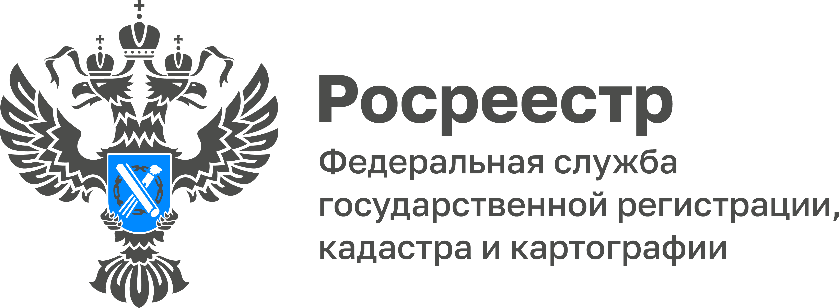 Туляки смогут улучшить свои жилищные условия, воспользовавшись льготной ипотекой на строительство частного дома	Напомним, что в России запустили пилотный проект льготной ипотеки на строительство частного дома своими силами, без оформления договора подряда с профессиональными застройщиками. Ставка по льготному кредитованию в таком случае не будет превышать 9%, а максимальный размер кредита достигает в нашем регионе 6 млн рублей.	По данным Управления Росреестра по Тульской области в прошлом году было зарегистрировано более 47 тыс. ипотек, из них на жилые дома – более 10 тыс, на земельные участки – около 9 тыс.	По словам заместителя руководителя Управления Росреестра по Тульской области Татьяны Трусовой, туляки активно интересуются загородной недвижимостью, многие хотят жить вдали от городской суеты и запуск льготной ипотечной программы позволит жителям нашего региона улучшить свои жилищные условия.	Отметим, что по данным Управления на кадастровый учет по Тульской области поставлено 266 123 частных дома.